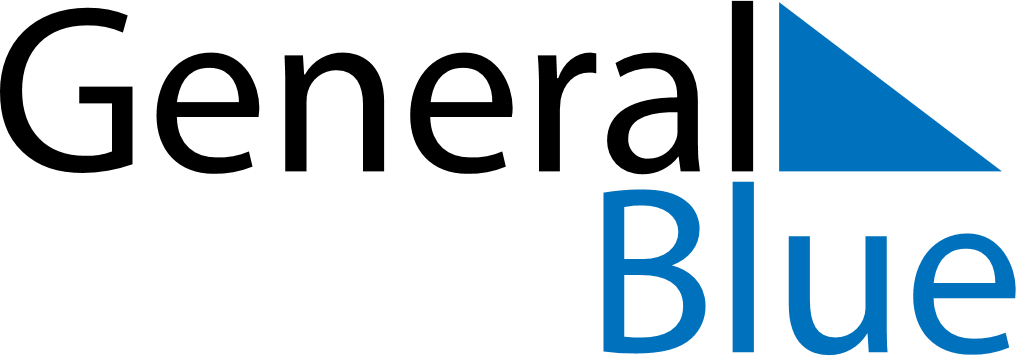 2025 – Q4Nicaragua  2025 – Q4Nicaragua  2025 – Q4Nicaragua  2025 – Q4Nicaragua  2025 – Q4Nicaragua  OctoberOctoberOctoberOctoberOctoberOctoberOctoberMondayTuesdayWednesdayThursdayFridaySaturdaySunday12345678910111213141516171819202122232425262728293031NovemberNovemberNovemberNovemberNovemberNovemberNovemberMondayTuesdayWednesdayThursdayFridaySaturdaySunday123456789101112131415161718192021222324252627282930DecemberDecemberDecemberDecemberDecemberDecemberDecemberMondayTuesdayWednesdayThursdayFridaySaturdaySunday12345678910111213141516171819202122232425262728293031Oct 12: Indigenous Resistance DayDec 8: Immaculate ConceptionDec 24: Christmas EveDec 25: Christmas DayDec 31: New Year’s Eve